　　　　　令和２年度　書面「地域のつどい」アンケート　　令和２年9月新型コロナウィルス感染症拡大防止のため、今年は通常のつどいではなく、書面による「地域のつどい」の開催となりました。どうぞ皆さまのご意見、ご要望、ご提案をお聞かせください。Ⅰ　今、地域でとても気になっている事柄・課題は何でしょうか。次に掲げる項目の中から２つ以内を選んでその番号に○をつけてください。１　地域の環境　　　２　ごみ　　　３　防犯　　　４　防災　　　５　私有地・空き家６　道路・交通　　　７　高齢者　　　８　障がい者　　　９　子育て　　　１０　その他※10　その他を選んだ方　　具体的には（　　　　　　　　　                  　）Ⅱ　Ⅰで選んだ事柄・課題について（意見・提案・要望、等）詳しくお書きください。　　スペースが足りない場合は、別紙添付でお願いします。(写真や地図も可)（　　）選んだ項目番号をお書きください。（　　）選んだ項目番号をお書きください。◎提出期限：１０月31日（土）　　　　　　　お名前（　　　　　　　　　　 ）　自治会・町内会　（　　　　　　　　　　　　　　　 　）　◎不明な点等をお聞きする場合がございますので、出来る限りご連絡先をご記入ください。電話番号・ＦＡＸ（　　　　　　　　　　　　　　　 　）メールアドレス  （　　　　　　　　　　　　　　　　　　　　　　　　　　　　　　　　　）　◎提出先：自治会・町内会　→　地区連合町内会　→　区民会議　　　　　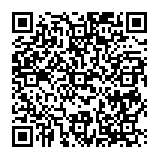 又は、直接 区民会議事務局まで〒240-0001　横浜市保土ケ谷区川辺町２－９保土ケ谷区役所 区政推進課 広報相談係内  保土ケ谷区民会議事務局TEL：045-334-6223  FAX：045-333-7945　Ｅメール：ho-kuminkaigi@city.yokohama.jpホームページ：  保土ケ谷区民会議  から、アンケート書面がダウンロードできます。お寄せいただきましたご意見・ご提案・ご要望は、集約・精査の後、「提言・要望書」として行政（区役所）に提出し、「提言・要望書」に取り上げられた項目については、回答をお返しします。ご協力ありがとうございました。　　　　　　保土ケ谷区地区連合町内会・保土ケ谷区民会議 